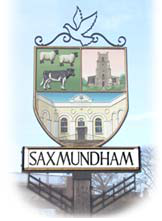 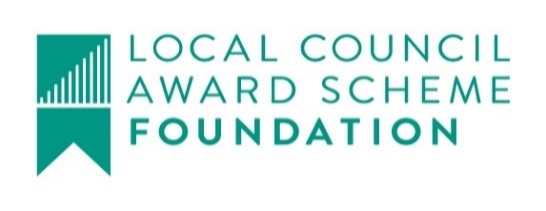 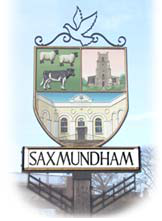 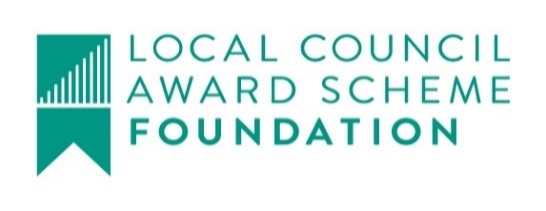 1.0 	Summary:1.1	This report sets out some suggestions for the allocation of CIL 2.0 Agreed purposes:The Town Council agreed seven purposes/priorities for Community Infrastructure Consultation (CIL) spending on the 10th of January 2022:Purpose 1 - improving access from new housing areas to town centre for pedestrians and cyclistsTo consider: improvements to paths from Hopkins Estate to centre; routes from other estates (e.g. to west of town) to town center.Purpose 2 - enhancing children & young people’s recreational facilitiesTo consider: improvements to Seaman Avenue and Memorial Field facilities.Purpose 3 - a more attractive & successful town centre to meet needs of growing populationTo consider: environmental improvements such as urban trees; improvements to Fromus Square. Purpose 4 – improving community, entertainment, and cultural facilities in town To consider:  capital contribution for improvements to Market Hall, Gannon Institute etc. Purpose 5 – improving facilities for non-fossil fuel transport modesTo consider: create new bicycle storage facilities; electric charging points.Purpose 6 – developing new or improving existing open or green spaces for the communityTo consider: environmental improvements to Memorial Field.Purpose 7 – developing sports and recreational facilities To consider: developments to sports and recreational facilities.3.0	Recommendation for potential Projects per purpose for planning purposes The potential projects reflect ideas proposed in the Neighbourhood Plan and the Town Council’s Action PlanReport dated:3/2/2022To the: Town Council Meeting on:14/2/2022Subject:Community infra structure (CIL) Purposes and Potential Allocation Contact/author:Roz Barnet, Town Clerk EMR - CIL 19/20  £    17,040.00  EMR – CIL 20/21  £    30,656.00  EMR - CIL 21/22  £    31,309.00 Total  £   79005.00Potential Projects Amount Purpose 1Improving access from new housing areas to town centre for pedestrians and cyclistsImprovements to paths from Hopkins Estate to centre; routes from other estates (e.g. to west of town) to town center.£15000Purpose 2 Enhancing children & young people’s recreational facilitiesImprovements to Seaman Avenue and Memorial Field facilities. Adventure Playground (£2000 already allocated)£6000Purpose 3A more attractive & successful town centre to meet needs of growing populationEnvironmental improvements such as urban trees; improvements to Fromus Square, parking.£10000Purpose 4 Improving community, entertainment, and cultural facilities in town Capital contribution for improvements to Market Hall, Gannon Institute etc. £15,000 MH£10,000 GI£2000 FCPurpose 5Improving facilities for non-fossil fuel transport modesCreate new bicycle storage facilities; electric charging points.£6,000Purpose 6 Developing new or improving existing open or green spaces for the communityMemorial Field £10,000Purpose 7 developing sports and recreational facilities Improvements Carlton Park£5000Total £79,000